KENNETH JAMES M. PASTOROBJECTIVE
           To be able to develop my skills and abilities, and contribute to the growth and development of the company.JOB PREFERENCE
          Outbound Sales Representative / Customer Service RepresentativeEMPLOYMENT BACKGROUND          May 2015 - June 2016          Outbound Sales Representative
          Cubao, Quezon City, Philippines
          January 2014 - November 2014
          Customer Service Representative
          V Customer Tech Mahindra          Eastwood City Cyberpark, Libis, Quezon City, Philippines         September 2011 - December 2012
         Customer Service Representative
         Transcom Worldwide Incorporated         Pasig City, Philippines          January 2009 - April 2011
          Telephone Sales Representative
          FCGSI. Ortigas, Pasig City, Philippine           June 2007 - January 2009
           Telephone Sales Representative
           Epixtar Corporation / Amberbase Solutions           Eastwood City Cyberpark, Libis, Quezon City, Philippines           August 2006 - May 2007
           Telephone Sales Representative
           ICT Marketing Services
           Riverbanks, Barangka, Marikina City, Philippines          March 2005 - July 2006          Customer Care Representative
          Globalstride Corporation, IBM Plaza, Eastwood
          Cyberpark, Libis, Quezon City, PhilippinesEDUCATIONAL ATTAINMENTTertiary                             1998-2001 
                                         University of the Philippines, Diliman Quezon City                                         BS Hotel And Restaurant Administration                                         1996-1998
                                         Centro Escolar University, Manila, Philippines                                         BS ManagementSecondary                        1992 -1996                                          Roosevelt College, Cainta RizalPrimary                             1986-1992
                                          Roosevelt College, Cainta, RizalJob Seeker First Name / CV No: 1800306Click to send CV No & get contact details of candidate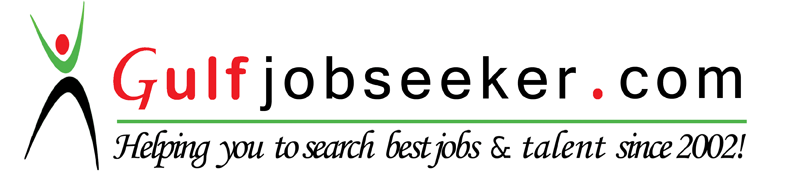 